Лекція 4.  Технологія виробництва вуглеводів Загальна характеристика вуглеводівВуглеводи (гліциди) — група первинних продуктів фотосинтезу, які складаються з карбону, гідрогену, оксигену. До них належать альдегіди або кетони багатоатомних спиртів, їх похідні та продукти конденсації. Сn (Н2О)m Вуглеводи за розміром молекули, властивістю до гідролізу з утворенням різної кількості мономерів поділяються на моносахариди та полісахариди.            Класифікація             Моносахариди (монози, прості цукри). До них відносяться вуглеводи, які не гідролізуються з утворенням простіших цукрів і містять від 3 до 9 атомів карбону. Це тверді, безбарвні кристалічні речовини. Вони легко розчиняються у воді і мають солодкий смак. Найбільш поширені в природі моносахариди – фруктоза і глюкоза. Рибоза і дезоксирибоза є складовими нуклеїнових кислот. За наявності альдегідних або кетонних груп моносахариди поділяють на альдози і кетози.          Олігосахариди  – сполуки, що гідролізуються з утворенням невеликої кількості (2-10) простих цукрів. Молекули їх утворюються із двох – шести залишків моносахаридів, які зв'язані між собою глікозидними зв'язками. Це кристалічні, добре розчинні у воді, солодкі на смак речовини. Серед олігосахаридів найбільше значення мають дисахариди, молекули яких побудовані із двох молекул моносахаридів. Найбільш часто зустрічаються лактоза, молочний цукор,  сахароза (буряковий цукор), мальтоза  (солодовий цукор).Полісахаридами називають високомолекулярні продукти поліконденсації моносахаридів, зв'язаних між собою глікозидними зв'язками, з утворенням  лінійних чи розгалужених ланцюгів. Вони можуть бути побудовані із одного чи декількох видів моносахаридів. В залежності від цього розрізняють гомо – і гетерополісахариди. У воді  ПС не розчиняються і на смак несолодкі. Найпоширеніші з них крохмаль, який широко використовується у харчових технологіях: кондитерській, хлібопекарській, м'ясній, харчоконцентратній. Із крохмалю одержують спирт, глюкозу, декстрини, патоку; целюлоза, яка останнім часом зацікавлює як фізіологічно активна добавка в їжу через її здатність стимулювати моторику кишечника,  адсорбувати хімічні токсиканти і радіонукліди; глікоген та хітин.Вуглеводи – найбільш поширені органічні речовини в природі. Вони становлять основну масу рослин (біля 75-85%) у перерахунку на суху масу речовини та більшу частину раціону людини, є основним джерелом енергії В організмі людини і тварин вуглеводи виконують наступні функції:Енергетична. Вуглеводи вважаються найбільш енергетичним матеріалом. Вони забезпечують 50 – 60% добового споживання організму в енергії. Основне енергетичне джерело – це вільна глюкоза або запасений глікоген. Вуглеводи є основним субстратом мозку.Пластична. Рибоза і дезоксирибоза використовуються для побудови АТФ, АДФ, нуклеотидів і нуклеїнових кислот. Вони є структурними компонентами клітинних мембран і входять до складу складних білків тканин і полісахаридів.Запасна. Вуглеводи здатні відкладатися у вигляді глікогену в печінці та м’язах (у рослин у вигляді крохмалю та фруктозанів). У печінці глікогену може накопичуватись до 10 % загальної її масиСпецифічна. Деякі вуглеводи беруть участь в забезпеченні специфічності груп крові, у процесах зв’язування різних токсинів та в проведенні нервового імпульсу. До вуглеводів, які виконують специфічні функції, належить гепарин, (полісахарид побудований з глюкуронованої кислоти, глюкозаміну і залишків сульатної кислоти), який запобігає згортанню крові в судинах, олігосахариди материнського молока, що затримують розвиток  деяких кишкових бактерійЗахисна. Складні вуглеводи є частиною компонентів імунної системи. Вони розташовуються в слизових речовинах і захищають від проникнення вірусів і бактерій, від механічних пошкоджень.Регуляторна. Клітковина активує перистальтику кишечника, покращує травлення, сприяє засвоєнню поживних речовин.Недостатнє вживання вуглеводів призводить до зменшення енергії в організмі, зниження тонусу ЦНС, послаблення уваги, зростання чутливості до холоду. Надмірне вживання цукру сприяє карієсу зубів, порушенню нормального співвідношення між збуджувальними та гальмуючими процесами у нервовій системі дітей, що виявляється в їхній неврівноваженій поведінці. Надлишок цукру підтримує запальні процеси, алергізації організму.Одержання моносахаридівМоносахариди можна отримувати за допомогою синтетичних методів, але в цьому немає потреби, оскільки вигідніше їх добувати з природних продуктів. Синтетичні методи одержання моносахаридів.Альдольна конденсація. Першим синтезував цукристі речовини О.Бутлеров (1861 p.), який з формальдегіду під дією вапняної води одержав складну суміш гексоз (альдоз і кетоз). Неповне окиснення шестиатомних спиртів. За звичайних умов при окисненні багатоатомних спиртів утворюється, як правило, суміш вуглеводів альдозної та кетозної природи.Гідроліз дисахаридів і полісахаридів.  Під час гідролізу крохмалю під дією кислот спочатку має місце послаблення і розрив асоціативних зв'язків між макромолекулами амілози і амілопектину. Це супроводжується порушенням структури крохмальних зерен і утворенням гомогенної маси. Далі відбувається розрив α-D-(1,4)- і α-D-(1,6)-зв’язків з приєднанням за місцем розриву молекули води. В процесі гідролізу наростає число вільних альдегідних груп, зменшується ступінь полімеризації. У міру проходження гідролізу і наростання редукуючих (відновних) речовин вміст декстрину зменшується, глюкози – збільшується, концентрація мальтози, три- і тетрацукрів спочатку збільшується, потім їх кількість знижується. Разом з основним процесом – гідролізом крохмалю – відбуваються побічні реакції реверсії і розкладання глюкози.Реверсія глюкози – процес, що є зворотнім процесу полімеризації, з утворенням в основному інших дисахаридів – гентіобіоза, ізомальтози а також трисахаридів і складніших олігосахаридів.В той же час відбувається і безповоротна інтрамолекулярна дегідратація глюкози як вторинна реакція в кислому середовищі з утворенням оксиметилфурфуролу, з якого потім утворюється левулінова і мурашина кислоти. За звичайних умов гідролізу крохмалю реакції цього типу займають незначне місце, а продуктів цих реакцій утворюється до 1%.Оксиметилфурфурол – нестійка сполука, з якої можуть утворюватися, окрім вказаних вище, й інші сполуки. Його присутність пов'язана з появою барвникових речовин: під час полімеризації оксиметилфурфуролу утворюються барвникові речовини жовто-коричневого кольору.Кислотний гідроліз довгий час був головним в отриманні глюкози з крохмалю. Цей спосіб має ряд істотних недоліків, які пов'язані з використанням високих концентрацій кислот і високої температури, що призводить до утворення продуктів термічної деградації і дегідратації вуглеводів й реакції трансглікозілювання.Оксінитрильний синтез для отримання вищіх моносахаридів.Хіміко-ензиматичні методи Ферментативний гідроліз крохмалю: крохмаль гідролізується під дією амілолітичних ферментів. До групи амілолітичних ферментів відносяться α- і β-амілаза, глюкоамілаза й деякі інші ферменти. Амілази бувають двох типів: ендо- і екзоамілази.Представником ендоамілаз є α-амілаза, що здатна до розриву внутрішньомолекулярних зв'язків у високополімерних ланцюгах субстрату. Глюкоамілаза і β-амілаза є екзоамілазами, тобто ферментами, що атакують субстрат з нередукуючого кінця.Основні компоненти крохмалю можуть бути гідролізовані ферментативним шляхом двома способами. Амілоза може бути гідролізована ферментом α-амілазою (α-1,4-глюкан-4-глюканогідролаза) з розривом α-1,4-связи амілозних ланцюгів і з утворенням глюкози і мальтози. Крім того, амілоза може бути гідролізована ферментом β-амілазою (α-1,4-глюканмальтогідролаза) до декстрину і мальтози. Декстрин – це полісахарид з проміжною довжиною ланцюга, що утворюються в результаті дії амілаз.Схему гідролізу крохмалю α-амілазою можна представити так:крохмальα-декстрини(багато)+мальтоза(мало)+глюкоза(мало)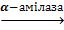 β-Амілаза (а-1,4-глюканмальтогідролаза) є екзоамілазою, що проявляє спорідненість до передостаннього α-(1,4)-зв’язку з нередукуючого кінця лінійної ділянки амілози або амілопектину. На відміну від α-амілази, β-амілаза практично не гідролізує нативний крохмаль; клейстеризованний крохмаль гідролізується до мальтози в β-конфігурації. Схему можна записати таким чином:крохмаль (глікоген)  мальтоза (54...58) + β-декстрин (42...46%)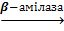 Амілопектин також гідролізується α- і β -амілазами до залишкового декстрину. α-1,6-Зв'язки, що знаходяться в точках галуження, гідролізуються особливими ферментами: α-1,6-глюкозидами. За спільної дії α-амілази і α-1,6-глюкозидази амілопектин може бути повністю розщеплений до мальтози і глюкози. Кінцеві продукти гідролізу (мальтоза і глюкоза) можуть утворюватися за нагрівання крохмаловмісних продуктів в кислому середовищі.Ферментативний гідроліз крохмалю використовується у багатьох харчових технологіях як один з необхідних процесів, що забезпечують якість кінцевого продукту – в хлібопеченні (процес тістоприготування і випічки хліба), виробництві пива (отримання пивного сусла, сушка солоду), квасу (отримання квасних хлібців), спирту (підготовка сировини для бродіння), різних цукристих крохмалопродуктів (глюкози, патоки, цукрових сиропів).Ферментативний гідроліз некрохмалистих полісахаридів. Цей гідроліз має місце під дією ферментів целюлітичного, геміцелюлазного і пектолітичного комплексу. Гідроліз целюлози відбувається під дією комплексу целюлітичних ферментів.Геміцелюлози разом з пектиновими речовинами утворюють основну речовину клітинних оболонок рослин. Гідроліз геміцелюлоз має місце під дією комплексу геміцелюлазних ферментів. Ця група полісахаридів, різнорідна за будовою, молекулярною масою і складом, під час гідролізу дає досить різноманітний набір сполук: глюкозу, фруктозу, манозу, галактозу, ксилозу, арабінозу, глюкуронову і галактуронову кислоти.Гідроліз пектинових речовин має місце під дією пектолітичних ферментів. Пектинестераза гідролізує естерні зв'язки в пектиновій кислоті і пектині і відщеплює метиловий спирт.Полігалактуроназа здійснює гідролітичне розщеплення α-1,4-глікозидних зв'язків в ланцюзі пектинових речовин і за своєю дією на пектинові речовини поділяється на ендо- і екзоферменти.Протопектиназа – це фермент, що діє на протопектин. Використовується в харчовій технології для повнішої переробки сировини і поліпшення якості продукції.       Реакції дегідратації і термічної деградації вуглеводівПід час переробки харчової сировини в харчові продукти реакції дегідратації і термічної деградації вуглеводів займають важливе місце. Вони каталізуються кислотами і лугами, і багато з них відбуваються за типом β-елімінації. Пентози, як головний продукт дегідратації, дають фурфурол, гексози – оксиметилфурфурол й інші продукти, такі як 2-гідроксиацетилфуран, ізомальтол і мальтол. Фрагментація вуглецевих ланцюгів цих продуктів дегідратації призводить до утворення левулінової, мурашиної, молочної, оцтової кислот і ряду інших сполук. Деякі з продуктів, що утворюються, мають певний запах і тому можуть надавати харчовому продукту бажаний або, навпаки, небажаний аромат. Як приклад розглянемо способи отримання лактози (C12H22O11 — вуглевод групи дисахаридів, міститься в молоці і молочних продуктах) Молекула лактози складається із залишків молекул глюкози і галактози і володіє відновлюваними властивостями.Технологічний процес виробництва лактозиЛактоза виробляється декількох видів і сортів: фармакопейний, рафінований, харчовий, цукор-сирець (технічна лактоза).Молочний цукор-сирець випускається декількох видів, залежно від змісту лактози, води і азотистих сполук: поліпшений, вищого і першого сорту. Виробляють лактозу декількома способами: згущенням молочної сироватки з подальшою кристалізацією лактози з пересушеного розчину, або сушінням молочної сироватки, попередньо очищеної мембранними методами. Середній склад цукру-сирцю,(%): масова частка води: 2,0-3,0; золи: 1,5-3,0; азотистих сполук: 1,0-3,0; лактози: 90,0- 95,5.Технологічний процес виробництва молочного цукру-сирцю:Приймання, оцінка якості сировини;Очищення від молочного жиру і казеїнового пилу;Теплова коагуляція сироваткових білків 90-95 °С: підсирна сироватка підкислюється до 30-35 °C, сирна, казеїнова сироватка розкислюють лугом: 10-15 °C;Центрифугування з метою освітлення сироватки;Згущення очищеної освітленої сироватки - 60-65%;Кристалізація лактози: тривалий режим - 35 годин, з 90 до 10 ° С;                                                                 прискорений режим - 15 годин, з 70 до 10°СВідділення кристалів від меляси центрифугуванням, вологість кристалізованого молочного цукру - 8-12%;Сушка молочного цукру - температура гріючого повітря на вході в сушарку - 130-140 °С, на виході - 65-75 °С;Охолодження в пневмотранспорті;Фасування і пакування. У результаті виходить цукор-сирець. Подальша переробка цукру-сирцю призводить до отримання рафінованого або фармакопейного молочного цукру з вмістом лактози 99,0-99,5%.Харчовий молочний цукор. Склад молочного цукру, %: лактоза - 95,7, волога - 1,8, зола - 1,5, азотисті сполуки - 0,16.Додаткова операція технології харчового молочного цукру - Рафінування. Проводиться при температурі 70-80 °С протягом 30 хвилин при постійному перемішуванні. Домішки видаляють за допомогою освітлюючого активованого вугілля, діатомиту.Рафінований молочний цукор, у відсотках містить :лактоза - 98,6,волога - 1,0,зола - 0,3. В якості сировини використовується молочний цукор-сирець вищого сорту.Додаткові операції технологічного процесу – розчинення цукру-сирцю в гарячій воді при температурі 90 °С; очищення та фільтрація для виділення активованого вугілля і фарбувальних речовин, розмелювання сухого порошку молочного цукру. Технологічний процес виробництва лактози з використанням мембранних установок має наступні етапи:Збір, охолодження сироватки;Очищення від білкового пилу і жиру, теплова обробка;Ультрафільтрація сироватки (видалення сироваткових білків);Нанофільтрація сироватки (підгущення і часткова демінералізація);Демінералізація концентрату лактози за допомогою установки електродіалізу, при необхідності, декальцінування;Відділення і меляси, відбілювання шляхом використання декантеру;Сушка.